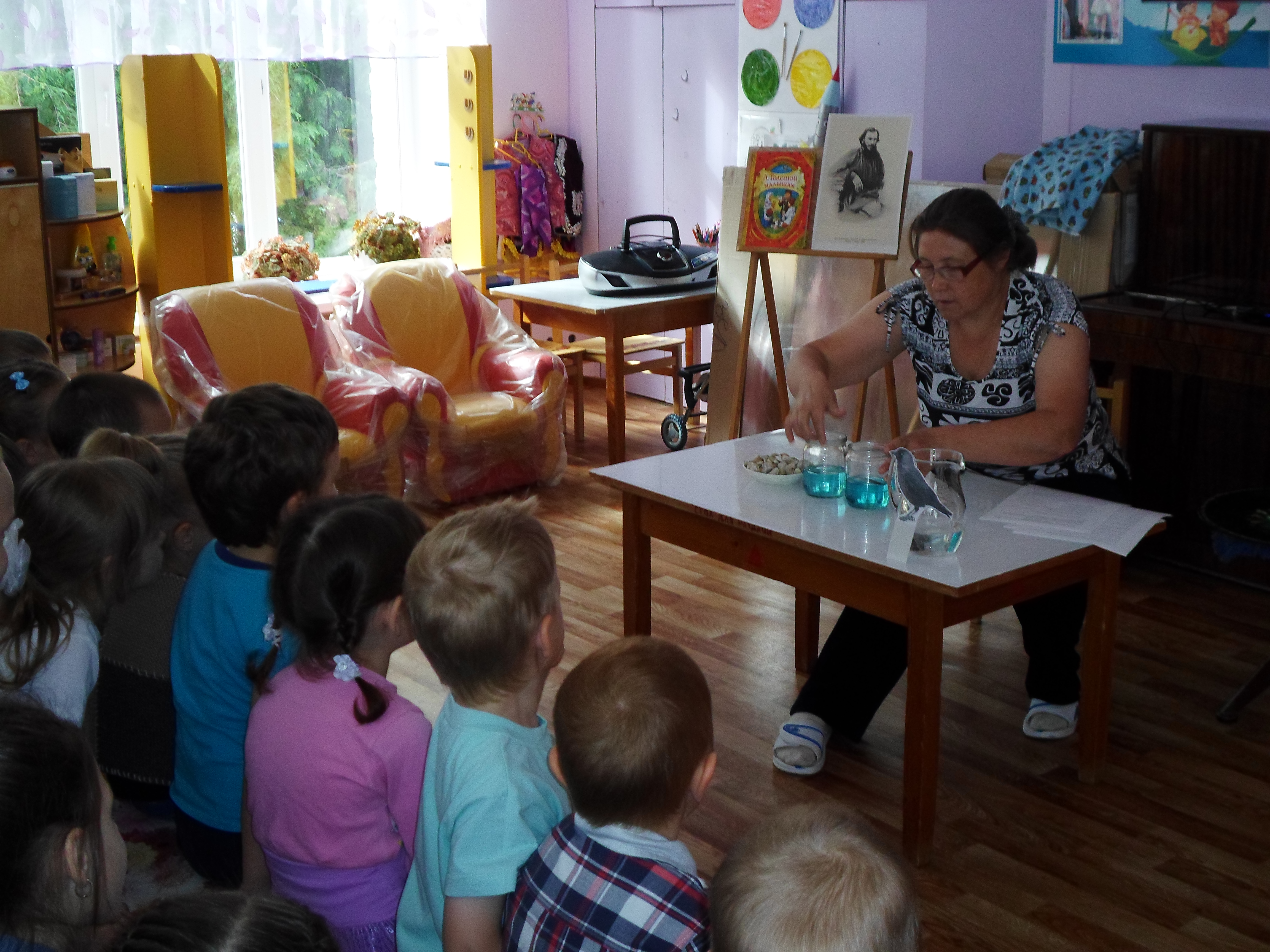 Экспериментальная деятельность по рассказу Л. Н. Толстого «Умная галка» с использованием ИКТ (средняя группа).Тема: «Вода. Изменение уровня воды в сосуде».Цель: формировать интерес и любовь к природе через ознакомление с художественным произведением; формирование знаний об изменении уровня воды в сосуде с помощью предметов.Задачи:Познакомить детей с новым рассказом;Учить отвечать на вопросы по произведению.Формировать у детей представление об изменении уровня воды в сосуде при помещении в него различных предметов.Развивать у детей логическое мышление.Формировать навык передачи словами практических действий.Воспитывать бережное отношение к лабораторному оборудованию.Материалы и оборудование:Компьютер с презентацией рассказаПортрет Л. Н. ТолстогоИзображение галкиСтеклянный кувшин с водойЁмкость с камешкамиПёрышкиХОД ЗАНЯТИЯПсихогимнастика «Послушные капельки».Дети встают друг за другом, взявшись за руки. У воспитателя в руках воздушный платок.Воспитатель: Я – повелительница воды. Вы – послушные капельки. По моему сигналу (взмаху платка) попробуйте изобразить, в каком виде встречается вода в природе.– Ручей  – дети идут друг за другом, взявшись за руки.
– Дождь – дети прыгают.
– Снег –  дети кружатся.
– Лед – дети, крепко взявшись за руки, замирают.
– Пар – дети, изображая пар, поднимают руки верх.Воспитатель предлагает детям сесть на стулья перед экраном.Воспитатель: К нам в группу залетела галка (показывает изображение галки на экране). Эта галка очень умная. Про нее сам Лев Николаевич Толстой написал (обращает внимание на портрет писателя на экране). Он был очень наблюдателен и написал рассказ «Умная галка».2. Чтение отрывка из рассказа Л. Н. Толстого «Умная галка».Хотела галка пить. На дворе стоял кувшин с водой, а в кувшине была вода только на дне. Галке нельзя было достать.Воспитатель: Почему галке нельзя напиться из кувшина?Дети: Воды мало, горлышко узкое,…Воспитатель: Как, по-вашему, галка смогла решить эту проблему и напиться воды?Дети предлагают варианты: взять соломинку, разбить кувшин, бросить в кувшин что-нибудь.Воспитатель: Интересно, что случиться, если в кувшин бросить предметы? Давайте опытным путем проверим решение проблемы.На столах 2 стеклянных сосуда с водой, перо, емкость с камешками, фломастер.Воспитатель:  Красным фломастером будем отмечать только тогда, когда уровень воды повысится в сосуде и галка сможет напиться.Опыт 1.Воспитатель: Опустите в первый сосуд перышко. Изменился ли уровень воды?Дети: Не изменился.Опыт 2.Воспитатель: Осторожно опустите во 2 сосуд камешки. Что произошло с уровнем воды?Дети: Уровень воды изменился.Воспитатель: Как вы думаете, почему?Дети: Камни опустились на дно, и вода поднялась выше.Воспитатель: Давайте отметим красным фломастером новый уровень воды. Описание результатов опытов.Воспитатель: Опишите результат опытов по образцу:
Если в сосуд с водой опустить предмет, то …Дети: Если в сосуд с водой опустить перышко, то уровень воды не изменится.Дети: Если в сосуд с водой опустить камешки, то уровень воды повысится.
Воспитатель: Теперь вы догадались, как галка смогла напиться?Дети:  Когда мы опустили камешки в сосуд, уровень воды повысился, значит, именно камешки помогли галке повысить уровень воды в кувшине, и она смогла напиться.Динамическая пауза «Птицы»Демонстрация презентации (чтение сказки полностью).Воспитатель: Вернемся  к рассказу  Л. Н. Толстого «Умная галка» и узнаем, как все было на самом деле.Воспитатель дочитывает рассказ.Благодаря наблюдательности писателя Л. Н. Толстого, его рассказу «Умная галка», мы смогли провести такой эксперимент.Повторить эксперимент ещё раз: взять настоящий кувшин и камешки.См. ниже презентацию «Умная галка».ПРЕЗЕНТАЦИЯ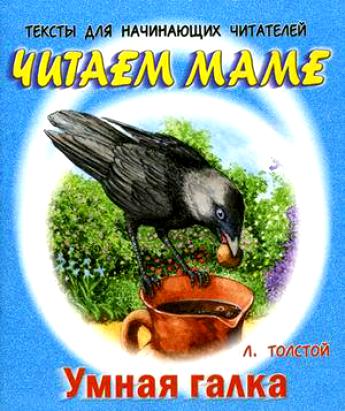 Лев Николаевич Толстой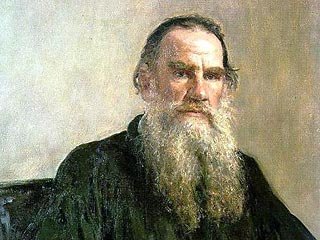 Галка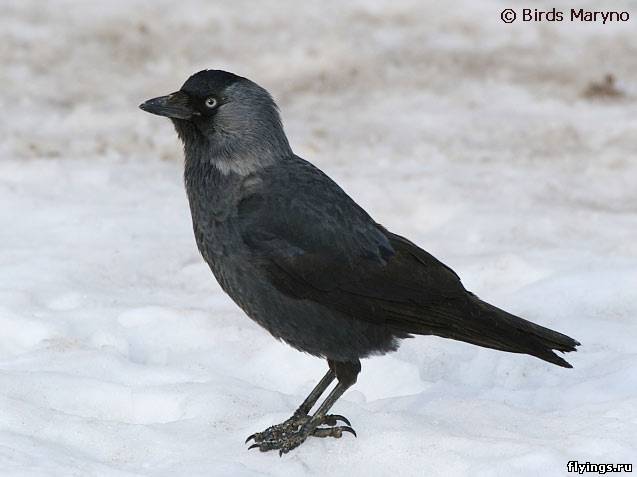 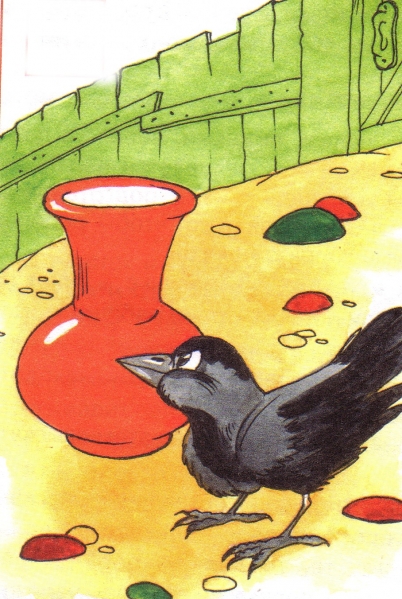 Хотела галка пить. На дворе стоял кувшин с водой.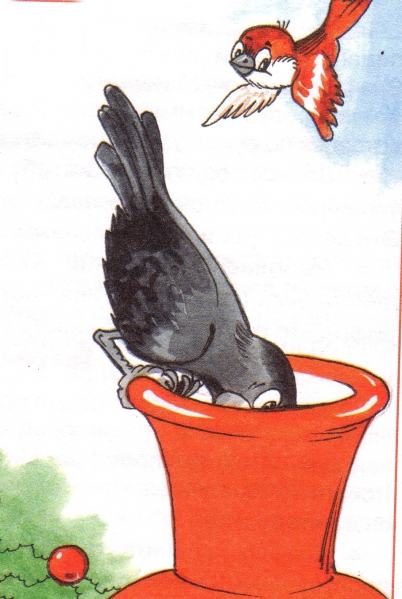 В кувшине вода была на дне. Галке нельзя было достать воду.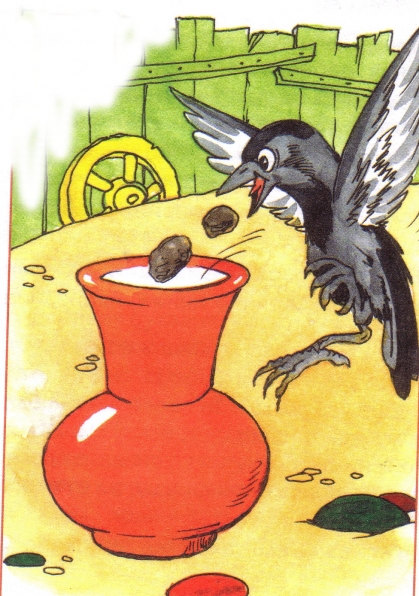 Она стала кидать в кувшин камушки. Вода стала выше.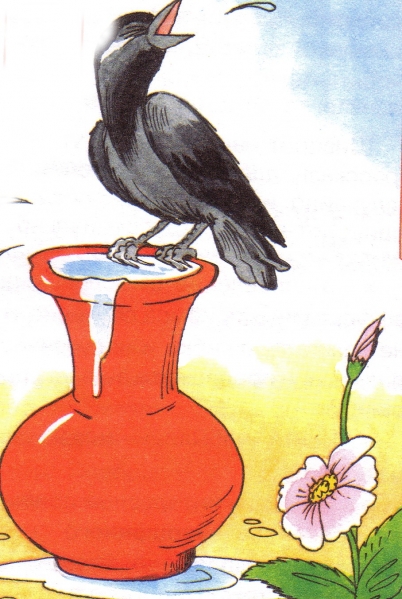 Галка напилась. Вот так галка!Птицы летели,На веточку сели.Веточка качается –Неплохо получается.Дети выполняют движения за воспитателем.Махи руками.Приседают.Наклоны туловищавлево- вправо.